　関西福祉大学附属地域センターは、基本的な介護を実践するために必要な知識・技術を習得し、介護力の向上や施設等への就職・再就職におけるキャリアプランの形成が図れるよう、介護職員初任者研修を下記のとおり開催いたします。【研修期間】　平成30年２月8日(木) ～ ３月20日(火) （週５日程度　全130時間　通学）〔西播(龍健)第１７-７-５-１号指定〕※本講習では欠席は認められません。【対 象 者】  本学学生並びに西播磨及び東備地域在住の方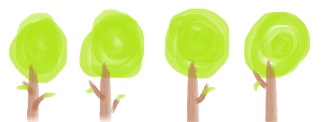 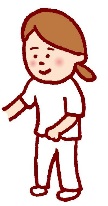 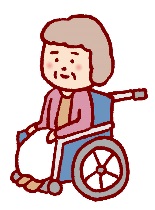 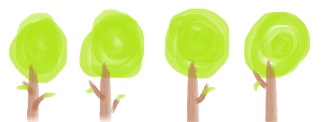 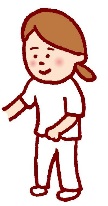 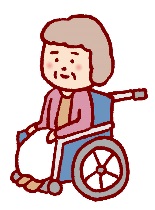 【定　　員】　 20名【受 講 料】  本学学生：55,000円税込（教材費6,995円含む）　一   般：70,000円税込（教材費6,995円含む）【研修会場】  関西福祉大学　並びに　近隣地域の実習施設【申し込みについて】申込期間　 平成30年１月10日(水) ～ １月31日(水)受付時間は８：50 ～ 17：30申込方法　 所定の申込用紙に必要事項をご記入の上、①～③を添えて地域センター事務室まで。本人確認できるもの（運転免許証・健康保険証等）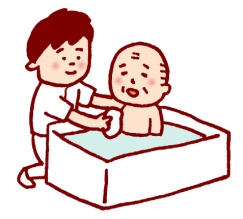 印鑑申込金10,000円（受講料に含まれます）＊申込用紙は附属地域センターにあります。＊申し込み後に受講を辞退された場合、申込金は返還しません。＊申込順に一人一枚の申込用紙のみ受付ます。支払方法 　平成30年１月31日(水)までに残金（学生45,000円・一般60,000円）を指定口座に振込んで下さい。【主　　催】　関西福祉大学附属地域センター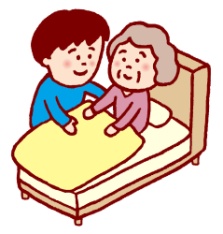 